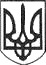 РЕШЕТИЛІВСЬКА МІСЬКА РАДАПОЛТАВСЬКОЇ ОБЛАСТІВИКОНАВЧИЙ КОМІТЕТРІШЕННЯ15 лютого 2022 року 									№ 38Про внесення змін до рішення виконавчого комітету від 12.04.2021 № 94 (зі змінами)	Відповідно до підпункту 21 пункту „б” частини першої статті 34 Закону України „Про місцеве самоврядування в Україні”, постанови Кабінету Міністрів України від 01 червня 2020 року № 585 „Про забезпечення соціального захисту дітей, які перебувають у складних життєвих обставинах”, з метою забезпечення соціального захисту дітей, які перебувають у складних життєвих обставинах Решетилівської міської ради, та враховуючи припинення права на безкоштовне харчування дітьми, які закінчили навчальні заклади загальної середньої освіти Решетилівської міської ради, виконавчий комітет Решетилівської міської ради ВИРІШИВ:1. Внести зміни до рішення виконавчого комітету Решетилівської міської ради від 12.04.2021 № 94 „Про визначення дітей з числа сімей, які опинились у складних життєвих обставинах, для організації безкоштовного харчування в закладах освіти Решетилівської міської ради” (зі змінами), виклавши додаток до рішення у новій редакції (додається).2. Контроль за виконанням рішення покласти на першого заступника міського голови  Сивинську І.В.Міський голова								О.А. Дядюнова